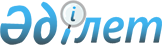 Өскемен қалалық мәслихатының 2018 жылғы 27 желтоқсандағы № 38/2-VI "Өскемен қаласының 2019-2021 жылдарға арналған бюджеті туралы" шешіміне өзгерістер енгізу туралы
					
			Күшін жойған
			
			
		
					Шығыс Қазақстан облысы Өскемен қалалық мәслихатының 2019 жылғы 8 ақпандағы № 40/2-VI шешімі. Шығыс Қазақстан облысы Әділет департаментінің Өскемен қалалық Әділет басқармасында 2019 жылғы 19 ақпанда № 5-1-209 болып тіркелді. Күші жойылды - Шығыс Қазақстан облысы Өскемен қалалық мәслихатының 2019 жылғы 23 желтоқсандағы № 52/2-VI шешімімен
      Ескерту. Күші жойылды - Шығыс Қазақстан облысы Өскемен қалалық мәслихатының 23.12.2019 № 52/2-VI шешімімен (01.01.2020 бастап қолданысқа енгізіледі).

      РҚАО-ның ескертпесі.

      Құжаттың мәтінінде түпнұсқаның пунктуациясы мен орфографиясы сақталған.
      Қазақстан Республикасының 2008 жылғы 4 желтоқсандағы Бюджет кодексінің 109-бабына, Қазақстан Республикасының 2001 жылғы 23 қаңтардағы "Қазақстан Республикасындағы жергілікті мемлекеттік басқару және өзін-өзі басқару туралы" Заңының 6-бабының 1 тармағының 1) тармақшасына сәйкес Өскемен қалалық мәслихаты ШЕШІМ ҚАБЫЛДАДЫ:
      1. Өскемен қалалық мәслихатының 2018 жылғы 27 желтоқсандағы № 38/2-VI "Өскемен қаласының 2019-2021 жылдарға арналған бюджеті туралы" (Нормативтік құқықтық актілерді мемлекеттік тіркеу тізілімінде 5-1-207 нөмірімен тіркелген, Қазақстан Республикасының нормативтік құқықтық актілерінің электрондық түрдегі эталондық бақылау банкінде 2019 жылғы 10 қаңтарда жарияланған) шешіміне келесі өзгерістер енгізілсін:
      1 тармақ келесі редакцияда жазылсын:
      "1. Қаланың 2019-2021 жылдарға арналған бюджеті 1, 2 және 3 қосымшаларға сәйкес тиісінше, соның ішінде 2019 жылға арналған келесі көлемдерде бекітілсін:
      1) кірістер – 58 302 840,3 мың теңге, соның ішінде:
      салықтық түсімдер – 21 475 141,0 мың теңге;
      салықтық емес түсімдер – 947 133,3 мың теңге;
      негізгі капиталды сатудан түсетін түсімдер – 5 089 320,0 мың теңге;
      трансферттердің түсімдері – 30 791 246,0 мың теңге;
      2) шығындар – 58 902 499,6 мың теңге;
      3) таза бюджеттік кредиттеу – -300 000,0 мың теңге, соның ішінде:
      бюджеттік кредиттер – 0,0;
      бюджеттік кредиттерді өтеу – 300 000,0 мың теңге;
      4) қаржылық активтермен операциялар бойынша сальдо – 145 986,0 мың теңге, соның ішінде:
      қаржы активтерін сатып алу – 145 986,0 мың теңге;
      мемлекеттің қаржы активтерін сатудан түсетін түсімдер – 0,0;
      5) бюджет тапшылығы – -445 645,3 мың теңге;
      6) бюджет тапшылығын қаржыландыру – 445 645,3 мың теңге.";
      көрсетілген шешімнің 1 қосымшасы осы шешімнің қосымшасына сәйкес жаңа редакцияда жазылсын.
      2. Осы шешім 2019 жылғы 1 қаңтардан бастап қолданысқа енгізіледі. Өскемен қаласының 2019 жылға арналған бюджеті
					© 2012. Қазақстан Республикасы Әділет министрлігінің «Қазақстан Республикасының Заңнама және құқықтық ақпарат институты» ШЖҚ РМК
				
      Сессия төрағасы

М. Екібасова

      Қалалық мәслихаттың хатшысы

А. Светаш
Өскемен қалалық мәслихатының 
2019 жылғы 8 ақпандағы 
№ 40/2-VI шешіміне қосымшаӨскемен қалалық мәслихатының 
2018 жылғы 27 желтоқсандағы 
№ 38/2-VI шешіміне 1 қосымша
Санаты
Санаты
Санаты
Санаты
Барлық кірістер (мың теңге)
Сыныбы
Сыныбы
Сыныбы
Барлық кірістер (мың теңге)
Ішкі сыныбы
Ішкі сыныбы
Барлық кірістер (мың теңге)
Атауы
Барлық кірістер (мың теңге) 1 2 3 4 5
I. КІРІСТЕР
58 302 840,3
1
Салықтық түсімдер
21 475 141,0
01
Табыс салығы
8 858 555,0
2
Жеке табыс салығы
8 858 555,0
03
Әлеуметтік салық
5 428 811,0
1
Әлеуметтік салық
5 428 811,0
04
Меншікке салынатын салықтар
5 667 564,0
1
Мүлікке салынатын салықтар
3 413 037,0
3
Жер салығы
668 061,0
4
Көлік құралдарына салынатын салық
1 586 191,0
5
Бірыңғай жер салығы
275,0
05
Тауарларға, жұмыстарға және қызметтерге салынатын ішкі салықтар
1 067 961,0
2
Акциздер
209 238,0
3
Табиғи және басқа да ресурстарды пайдаланғаны үшін түсетін түсімдер
215 000,0
4
Кәсіпкерлік және кәсіби қызметті жүргізгені үшін алынатын алымдар
621 723,0
5
Ойын бизнесіне салық
22 000,0
08
Заңдық маңызы бар әрекеттерді жасағаны және (немесе) оған уәкілеттігі бар мемлекеттік органдар немесе лауазымды адамдар құжаттар бергені үшін алынатын міндетті төлемдер
452 250,0
1
Мемлекеттік баж
452 250,0
2
Салықтық емес түсімдер
947 133,3
01
Мемлекеттік меншіктен түсетін кірістер
182 071,0
5
Мемлекет меншігіндегі мүлікті жалға беруден түсетін кірістер
182 071,0
04
Мемлекеттік бюджеттен қаржыландырылатын, сондай-ақ Қазақстан Республикасы Ұлттық Банкінің бюджетінен (шығыстар сметасынан) қамтылатын және қаржыландырылатын мемлекеттік мекемелер салатын айыппұлдар, өсімпұлдар, санкциялар, өндіріп алулар
6 230,0
1
Мұнай секторы ұйымдарынан және Жәбірленушілерге өтемақы қорына түсетін түсімдерді қоспағанда, мемлекеттік бюджеттен қаржыландырылатын, сондай-ақ Қазақстан Республикасы Ұлттық Банкінің бюджетінен (шығыстар сметасынан) қамтылатын және қаржыландырылатын мемлекеттік мекемелер салатын айыппұлдар, өсімпұлдар, санкциялар, өндіріп алулар
6 230,0
06
Басқа да салықтық емес түсімдер 
758 832,3
1
Басқа да салықтық емес түсімдер 
758 832,3
3
Негізгі капиталды сатудан түсетін түсімдер
5 089 320,0
01
Мемлекеттік мекемелерге бекітілген мемлекеттік мүлікті сату
4 869 320,0
1
Мемлекеттік мекемелерге бекітілген мемлекеттік мүлікті сату
4 869 320,0
03
Жерді және материалдық емес активтерді сату
220 000,0
1
Жерді сату
169 000,0
2
Материалдық емес активтерді сату
51 000,0
4
Трансферттердің түсімдері
30 791 246,0
02
Мемлекеттік басқарудың жоғары тұрған органдарынан түсетін трансферттер
30 791 246,0
2
Облыстық бюджеттен түсетін трансферттер
30 791 246,0
Функционалдық топ
Функционалдық топ
Функционалдық топ
Функционалдық топ
Барлық шығындар (мың теңге)
Бюджеттік бағдарламалардың әкімшісі
Бюджеттік бағдарламалардың әкімшісі
Бюджеттік бағдарламалардың әкімшісі
Барлық шығындар (мың теңге)
Бюджеттік бағдарлама
Бюджеттік бағдарлама
Барлық шығындар (мың теңге)
Атауы
Барлық шығындар (мың теңге) 1 2 3 4 5
II. ШЫҒЫНДАР
58 902 499,6
01
Жалпы сипаттағы мемлекеттiк қызметтер 
597 933,4
112
Аудан (облыстық маңызы бар қала) мәслихатының аппараты
29 140,0
001
Аудан (облыстық маңызы бар қала) мәслихатының қызметін қамтамасыз ету жөніндегі қызметтер
29 140,0
122
Аудан (облыстық маңызы бар қала) әкімінің аппараты
220 959,4
001
Аудан (облыстық маңызы бар қала) әкімінің қызметін қамтамасыз ету жөніндегі қызметтер
191 685,0
003
Мемлекеттік органның күрделі шығыстары
29 274,4
452
Ауданның (облыстық маңызы бар қаланың) қаржы бөлімі
119 854,0
001
Ауданның (облыстық маңызы бар қаланың) бюджетін орындау және коммуналдық меншігін басқару саласындағы мемлекеттік саясатты іске асыру жөніндегі қызметтер
52 574,0
003
Салық салу мақсатында мүлікті бағалауды жүргізу
16 200,0
010
Жекешелендіру, коммуналдық меншікті басқару, жекешелендіруден кейінгі қызмет және осыған байланысты дауларды реттеу 
1 080,0
028
Коммуналдық меншікке мүлікті сатып алу
50 000,0
453
Ауданның (облыстық маңызы бар қаланың) экономика және бюджеттік жоспарлау бөлімі
61 106,0
001
Экономикалық саясатты, мемлекеттік жоспарлау жүйесін қалыптастыру және дамыту саласындағы мемлекеттік саясатты іске асыру жөніндегі қызметтер
59 210,0
004
 Мемлекеттік органның күрделі шығыстары
1 000,0
061
Бюджеттік инвестициялар және мемлекеттік-жекешелік әріптестік, оның ішінде концессия мәселелері жөніндегі құжаттаманы сараптау және бағалау
896,0
458
Ауданның (облыстық маңызы бар қаланың) тұрғын үй-коммуналдық шаруашылығы, жолаушылар көлігі және автомобиль жолдары бөлімі
66 874,0
001
Жергілікті деңгейде тұрғын үй-коммуналдық шаруашылығы, жолаушылар көлігі және автомобиль жолдары саласындағы мемлекеттік саясатты іске асыру жөніндегі қызметтер
66 874,0
467
Ауданның (облыстық маңызы бар қаланың) құрылыс бөлімі
100 000,0
040
Мемлекеттік органдардың объектілерін дамыту
100 000,0
02
Қорғаныс
33 430,0
122
Аудан (облыстық маңызы бар қала) әкімінің аппараты
33 430,0
005
Жалпыға бірдей әскери міндетті атқару шеңберіндегі іс-шаралар
33 430,0
03
Қоғамдық тәртіп, қауіпсіздік, құқықтық, сот, қылмыстық-атқару қызметі
137 102,0
458
Ауданның (облыстық маңызы бар қаланың) тұрғын үй-коммуналдық шаруашылығы, жолаушылар көлігі және автомобиль жолдары бөлімі
111 318,0
021
Елдi мекендерде жол қозғалысы қауiпсiздiгін қамтамасыз ету
111 318,0
499
Ауданның (облыстық маңызы бар қаланың) азаматтық хал актілерін тіркеу бөлімі 
25 784,0
001
Жергілікті деңгейде азаматтық хал актілерін тіркеу саласындағы мемлекеттік саясатты іске асыру жөніндегі қызметтер
25 784,0
04
Бiлiм беру
18 596 242,0
464
Ауданның (облыстық маңызы бар қаланың) білім бөлімі
15 714 361,0
001
Жергілікті деңгейде білім беру саласындағы мемлекеттік саясатты іске асыру жөніндегі қызметтер
33 568,0
003
Жалпы білім беру
9 973 607,0
005
Ауданның (облыстық маңызы бар қаланың) мемлекеттік білім беру мекемелер үшін оқулықтар мен оқу-әдiстемелiк кешендерді сатып алу және жеткізу
421 414,0
006
Балаларға қосымша білім беру
726 132,0
009
Мектепке дейінгі тәрбие мен оқыту ұйымдарының қызметін қамтамасыз ету
1 798 745,0
015
Жетім баланы (жетім балаларды) және ата-аналарының қамқорынсыз қалған баланы (балаларды) күтіп-ұстауға қамқоршыларға (қорғаншыларға) ай сайынға ақшалай қаражат төлемі
115 488,0
022
Жетім баланы (жетім балаларды) және ата-анасының қамқорлығынсыз қалған баланы (балаларды) асырап алғаны үшін Қазақстан азаматтарына біржолғы ақша қаражатын төлеуге арналған төлемдер
2 706,0
023
Әдістемелік жұмыс
64 117,0
040
Мектепке дейінгі білім беру ұйымдарында мемлекеттік білім беру тапсырысын іске асыруға
2 139 539,0
067
Ведомстволық бағыныстағы мемлекеттік мекемелерінің және ұйымдарының күрделі шығыстары
439 045,0
465
Ауданның (облыстық маңызы бар қаланың) дене шынықтыру және спорт бөлімі
171 325,0
017
Балалар мен жасөспірімдерге спорт бойынша қосымша білім беру
171 325,0
467
Ауданның (облыстық маңызы бар қаланың) құрылыс бөлімі
2 710 556,0
024
Бастауыш, негізгі орта және жалпы орта білім беру объектілерін салу және реконструкциялау
2 710 556,0
06
Әлеуметтiк көмек және әлеуметтiк қамсыздандыру
1 873 473,0
451
Ауданның (облыстық маңызы бар қаланың) жұмыспен қамту және әлеуметтік бағдарламалар бөлімі
1 828 494,0
001
Жергілікті деңгейде халық үшін әлеуметтік бағдарламаларды жұмыспен қамтуды қамтамасыз етуді іске асыру саласындағы мемлекеттік саясатты іске асыру жөніндегі қызметтер
85 114,0
002
Жұмыспен қамту бағдарламасы
367 689,0
004
Ауылдық жерлерде тұратын денсаулық сақтау, білім беру, әлеуметтік қамтамасыз ету, мәдениет, спорт және ветеринар мамандарына отын сатып алуға Қазақстан Республикасының заңнамасына сәйкес әлеуметтік көмек көрсету
2 873,0
005
Мемлекеттік атаулы әлеуметтік көмек 
57 307,0
006
Тұрғын үйге көмек көрсету
15 900,0
007
Жергілікті өкілетті органдардың шешімі бойынша мұқтаж азаматтардың жекелеген топтарына әлеуметтік көмек
540 289,0
010
Үйден тәрбиеленіп оқытылатын мүгедек балаларды материалдық қамтамасыз ету
12 272,0
011
Жәрдемақыларды және басқа да әлеуметтік төлемдерді есептеу, төлеу мен жеткізу бойынша қызметтерге ақы төлеу
7 213,0
013
Белгіленген тұрғылықты жері жоқ тұлғаларды әлеуметтік бейімдеу
79 579,0
015
Зейнеткерлер мен мүгедектерге әлеуметтiк қызмет көрсету аумақтық орталығы
266 405,0
017
Оңалтудың жеке бағдарламасына сәйкес мұқтаж мүгедектердi мiндеттi гигиеналық құралдармен қамтамасыз ету, қозғалуға қиындығы бар бірінші топтағы мүгедектерге жеке көмекшінің және есту бойынша мүгедектерге қолмен көрсететiн тіл маманының қызметтерін ұсыну
141 067,0
023
Жұмыспен қамту орталықтарының қызметін қамтамасыз ету
93 436,0
028
Күш көрсету немесе күш көрсету қаупі салдарынан қиын жағдайларға тап болған тәуекелдер тобындағы адамдарға қызметтер
2 002,0
050
Қазақстан Республикасында мүгедектердің құқықтарын қамтамасыз етуге және өмір сүру сапасын жақсарту
157 348,0
464
Ауданның (облыстық маңызы бар қаланың) білім бөлімі
44 979,0
008
Жергілікті өкілді органдардың шешімі бойынша білім беру ұйымдарының күндізгі оқу нысанында оқитындар мен тәрбиеленушілерді қоғамдық көлікте (таксиден басқа) жеңілдікпен жол жүру түрінде әлеуметтік қолдау 
30 000,0
030
Патронат тәрбиешілерге берілген баланы (балаларды) асырап бағу 
14 979,0
07
Тұрғын үй-коммуналдық шаруашылық
25 816 960,4
458
Ауданның (облыстық маңызы бар қаланың) тұрғын үй-коммуналдық шаруашылығы, жолаушылар көлігі және автомобиль жолдары бөлімі
3 915 912,1
002
Мемлекеттiк қажеттiлiктер үшiн жер учаскелерiн алып қою, соның iшiнде сатып алу жолымен алып қою және осыған байланысты жылжымайтын мүлiктi иелiктен айыру
179 736,0
003
Мемлекеттік тұрғын үй қорын сақтауды ұйымдастыру
96 434,0
015
Елдi мекендердегі көшелердi жарықтандыру
638 907,0
016
Елдi мекендердiң санитариясын қамтамасыз ету
74 731,1
017
Жерлеу орындарын ұстау және туыстары жоқ адамдарды жерлеу
18 000,0
018
Елдi мекендердi абаттандыру және көгалдандыру
1 344 449,0
029
Сумен жабдықтау және су бұру жүйелерін дамыту
1 000,0
033
Инженерлік-коммуникациялық инфрақұрылымды жобалау, дамыту және (немесе) жайластыру
1 000,0
048
Қаланы және елді мекендерді абаттандыруды дамыту
634 605,0
058
Елді мекендердегі сумен жабдықтау және су бұру жүйелерін дамыту
927 050,0
467
Ауданның (облыстық маңызы бар қаланың) құрылыс бөлімі
21 859 778,9
003
Коммуналдық тұрғын үй қорының тұрғын үйін жобалау және (немесе) салу, реконструкциялау
5 870 477,2
004
Инженерлік-коммуникациялық инфрақұрылымды жобалау, дамыту және (немесе) жайластыру
15 705 445,7
007
Қаланы және елді мекендерді абаттандыруды дамыту
283 856,0
491
Ауданның (облыстық маңызы бар қаланың) тұрғын үй қатынастары бөлімі
41 269,4
001
Жергілікті деңгейде тұрғын үй қоры саласындағы мемлекеттік саясатты іске асыру жөніндегі қызметтер
39 269,4
005
Мемлекеттік тұрғын үй қорын сақтауды ұйымдастыру
2 000,0
08
Мәдениет, спорт, туризм және ақпараттық кеңістiк
791 462,0
455
Ауданның (облыстық маңызы бар қаланың) мәдениет және тілдерді дамыту бөлімі
370 388,0
001
Жергілікті деңгейде тілдерді және мәдениетті дамыту саласындағы мемлекеттік саясатты іске асыру жөніндегі қызметтер
24 158,0
003
Мәдени-демалыс жұмысын қолдау
164 154,0
006
Аудандық (қалалық) кiтапханалардың жұмыс iстеуi
148 439,0
007
Мемлекеттік тілді және Қазақстан халқының басқа да тілдерін дамыту
33 637,0
456
Ауданның (облыстық маңызы бар қаланың) ішкі саясат бөлімі
157 589,0
001
Жергілікті деңгейде ақпарат, мемлекеттілікті нығайту және азаматтардың әлеуметтік сенімділігін қалыптастыру саласында мемлекеттік саясатты іске асыру жөніндегі қызметтер
34 273,0
002
Мемлекеттік ақпараттық саясат жүргізу жөніндегі қызметтер
83 765,0
003
Жастар саясаты саласында іс-шараларды іске асыру
39 551,0
465
Ауданның (облыстық маңызы бар қаланың) дене шынықтыру және спорт бөлімі
244 735,0
001
Жергілікті деңгейде дене шынықтыру және спорт саласындағы мемлекеттік саясатты іске асыру жөніндегі қызметтер
20 543,0
005
Ұлттық және бұқаралық спорт түрлерін дамыту
180 982,0
006
Аудандық (облыстық маңызы бар қалалық) деңгейде спорттық жарыстар өткiзу
15 513,0
007
Әртүрлi спорт түрлерi бойынша аудан (облыстық маңызы бар қала) құрама командаларының мүшелерiн дайындау және олардың облыстық спорт жарыстарына қатысуы
27 697,0
467
Ауданның (облыстық маңызы бар қаланың) құрылыс бөлімі
18 750,0
008
Cпорт объектілерін дамыту
18 750,0
10
Ауыл, су, орман, балық шаруашылығы, ерекше қорғалатын табиғи аумақтар, қоршаған ортаны және жануарлар дүниесін қорғау, жер қатынастары
126 781,5
463
Ауданның (облыстық маңызы бар қаланың) жер қатынастары бөлімі
53 916,5
001
Жергілікті деңгейде жер қатынастары және ауыл шаруашылығы саласындағы мемлекеттік саясатты іске асыру жөніндегі қызметтер
53 916,5
474
Ауданның (облыстық маңызы бар қаланың) ауыл шаруашылығы және ветеринария бөлімі
72 865,0
001
Жергілікті деңгейде ауыл шаруашылығы және ветеринария саласындағы мемлекеттік саясатты іске асыру жөніндегі қызметтер
38 399,0
005
Мал көмінділерінің (биотермиялық шұңқырлардың) жұмыс істеуін қамтамасыз ету
1 900,0
007
Қаңғыбас иттер мен мысықтарды аулауды және жоюды ұйымдастыру
13 000,0
008
Алып қойылатын және жойылатын ауру жануарлардың, жануарлардан алынатын өнімдер мен шикізаттың құнын иелеріне өтеу
1 652,0
012
Ауыл шаруашылығы жануарларын сәйкестендіру жөніндегі іс-шараларды өткізу
3 074,0
013
Эпизоотияға қарсы іс-шаралар жүргізу
14 840,0
11
Өнеркәсіп, сәулет, қала құрылысы және құрылыс қызметі
184 216,0
467
Ауданның (облыстық маңызы бар қаланың) құрылыс бөлімі
137 056,0
001
Жергілікті деңгейде құрылыс саласындағы мемлекеттік саясатты іске асыру жөніндегі қызметтер
137 056,0
468
Ауданның (облыстық маңызы бар қаланың) сәулет және қала құрылысы бөлімі
47 160,0
001
Жергілікті деңгейде сәулет және қала құрылысы саласындағы мемлекеттік саясатты іске асыру жөніндегі қызметтер
46 160,0
003
Аудан аумағында қала құрылысын дамыту схемаларын және елді мекендердің бас жоспарларын әзірлеу
1 000,0
12
Көлiк және коммуникация
8 686 926,4
458
Ауданның (облыстық маңызы бар қаланың) тұрғын үй-коммуналдық шаруашылығы, жолаушылар көлігі және автомобиль жолдары бөлімі
8 686 926,4
022
Көлік инфрақұрылымын дамыту
5 590 210,0
023
Автомобиль жолдарының жұмыс істеуін қамтамасыз ету
1 646 716,4
024
Кентiшiлiк (қалаiшiлiк), қала маңындағы ауданiшiлiк қоғамдық жолаушылар тасымалдарын ұйымдастыру
250 000,0
045
Аудандық маңызы бар автомобиль жолдарын және елді-мекендердің көшелерін күрделі және орташа жөндеу
1 200 000,0
13
Басқалар
1 354 343,0
452
Ауданның (облыстық маңызы бар қаланың) қаржы бөлімі
62 730,0
012
Ауданның (облыстық маңызы бар қаланың) жергілікті атқарушы органының резерві 
62 730,0
458
Ауданның (облыстық маңызы бар қаланың) тұрғын үй-коммуналдық шаруашылығы, жолаушылар көлігі және автомобиль жолдары бөлімі
645 414,0
043
Өңірлерді дамытудың 2020 жылға дейінгі бағдарламасы шеңберінде инженерлік инфрақұрылымды дамыту
645 414,0
464
Ауданның (облыстық маңызы бар қаланың) білім бөлімі
593 954,0
096
Мемлекеттік-жекешелік әріптестік жобалары бойынша мемлекеттік міндеттемелерді орындау
593 954,0
469
Ауданның (облыстық маңызы бар қаланың) кәсіпкерлік бөлімі
52 245,0
001
Жергілікті деңгейде кәсіпкерлікті дамыту саласындағы мемлекеттік саясатты іске асыру жөніндегі қызметтер
37 085,0
003
Кәсіпкерлік қызметті қолдау
15 000,0
004
Мемлекеттік органның күрделі шығыстары
160,0
14
Борышқа қызмет көрсету
21 813,0
452
Ауданның (облыстық маңызы бар қаланың) қаржы бөлімі
21 813,0
013
Жергілікті атқарушы органдардың облыстық бюджеттен қарыздар бойынша сыйақылар мен өзге де төлемдерді төлеу бойынша борышына қызмет көрсету
21 813,0
15
Трансферттер
681 816,9
452
Ауданның (облыстық маңызы бар қаланың) қаржы бөлімі
681 816,9
006
Пайдаланылмаған (толық пайдаланылмаған) нысаналы трансферттерді қайтару
59 166,9
024
Заңнаманы өзгертуге байланысты жоғары тұрған бюджеттің шығындарын өтеуге төменгі тұрған бюджеттен ағымдағы нысаналы трансферттер
622 650,0
III. ТАЗА БЮДЖЕТТІК КРЕДИТТЕУ
-300 000,0
Бюджеттік кредиттер
0,0
5
Бюджеттік кредиттерді өтеу
300 000,0
01
Бюджеттік кредиттерді өтеу
300 000,0
1
Мемлекеттік бюджеттен берілген бюджеттік кредиттерді өтеу
300 000,0
IV. ҚАРЖЫЛЫҚ АКТИВТЕРМЕН ОПЕРАЦИЯЛАР БОЙЫНША САЛЬДО
145 986,0
Қаржы активтерін сатып алу 
145 986,0
458
Ауданның (облыстық маңызы бар қаланың) тұрғын үй-коммуналдық шаруашылығы, жолаушылар көлігі және автомобиль жолдары бөлімі
145 986,0
065
Заңды тұлғалардың жарғылық капиталын қалыптастыру немесе ұлғайту
145 986,0
Мемлекеттің қаржы активтерін сатудан түсетін түсімдер
0,0
V. БЮДЖЕТ ТАПШЫЛЫҒЫ 
-445 645,3
VI. БЮДЖЕТ ТАПШЫЛЫҒЫН ҚАРЖЫЛАНДЫРУ
445 645,3